Штамп поликлиники	НАПРАВЛЕНИЕ НА___________________________Фамилия, Имя, Отчество больного_______________________________________________Дата рождения больного _______________________________________________________Домашний адрес _____________________________________________________________Страховая организация____________________Номер полиса ОМС___________________Полный диагноз______________________________________________________________Область исследования________________________________________________________Краткий анамнез________________________________________________________________________________________________________________________________________Проведенное лечение (операция)________________________________________________Результаты лечения: выздоровление, улучшение, без изменений, ухудшение (подчеркуть)Отсутствие противопоказаний к проведению исследования__________________________________________________________________________(подпись направляющего врача)Согласие пациента на проведение  ___________________________________________ (подпись)Дата_____________					Зав.отделением ( пред ВК)_______________________					Лечащий врач_________________________________ тел.________________ПечатьОбследование назначено на __________2022г    _______ч. _____ мин.           Штамп поликлиники	                 НАПРАВЛЕНИЕ  НА_____________________________________Фамилия, Имя, Отчество больного_______________________________________________Дата рождения больного _______________________________________________________Домашний адрес _____________________________________________________________Страховая организация____________________Номер полиса ОМС____________________Полный диагноз______________________________________________________________Область исследования________________________________________________________Краткий анамнез________________________________________________________________________________________________________________________________________Проведенное лечение (операция)________________________________________________Результаты лечения: выздоровление, улучшение, без изменений, ухудшение (подчеркуть)Отсутствие противопоказаний к проведению исследования__________________________________________________________________________(подпись направляющего врача)Согласие пациента на проведение  ___________________________________________ (подпись)Дата_____________					Зав.отделением ( пред ВК)_______________________					Лечащий врач_________________________________ тел.______________ПечатьОбследование назначено на __________2022г    _______ч. _____ мин.	Схема проезда.                                                              Подготовка.Видеогастродуоденоскопия ( ФГС) – проводится натощак, достаточно 6-8 часов голода, при себе иметь полотенце. Если исследование после 14:00 допустим легкий завтрак.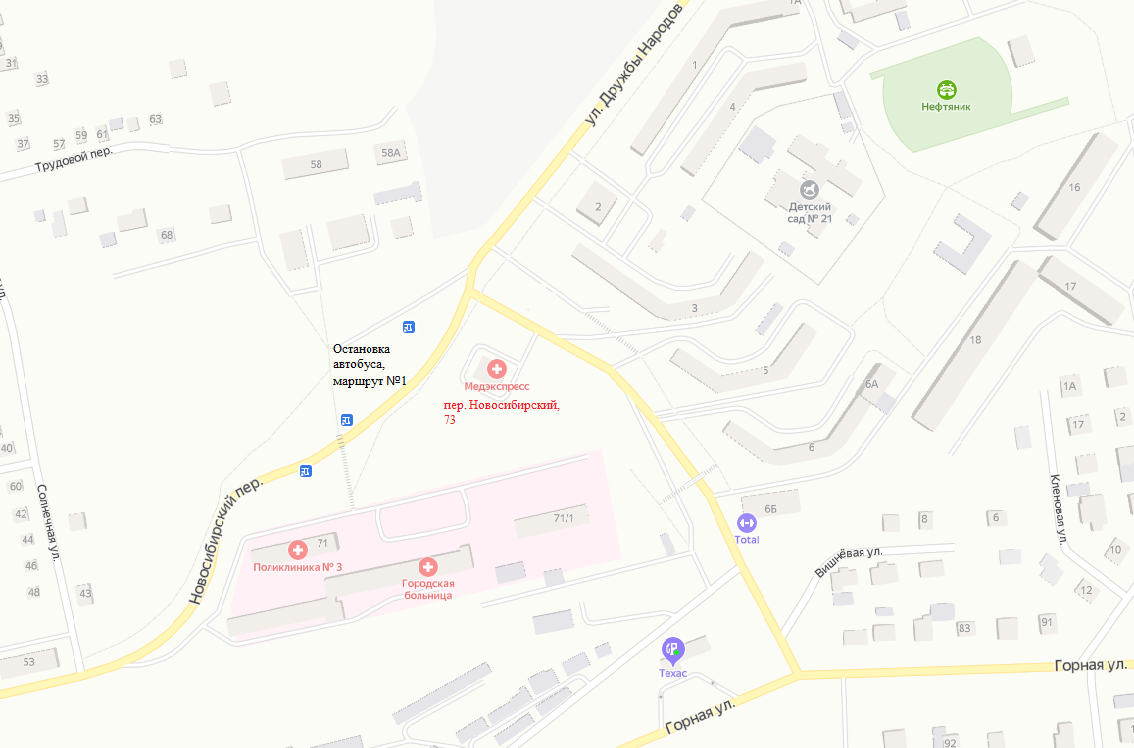 Фиброколоноскопия (ФКС) подготовка препаратом Мовипреп.Если колоноскопия назначена на 14:00–19:00.Диета за 2 дня до обследования: прозрачные бульоны, чай, кофе без молока, отварное мясо, яйца, сахар, мед, каши. Диета накануне дня колоноскопии: - завтрак, обед и легкий ужин до 18:00.В день колоноскопии с утра: только прозрачные жидкостиВ день колоноскопии:07:00–08:00 принять первый литр раствора препарата;09:00–10:00 принять второй литр раствора препаратаПосле каждого принятого литра препарата необходимо выпить 500 мл разрешенной жидкости. С собой желательно иметь простынь. 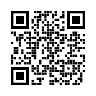 Более подробная информация на www.medexpress24.com/podgotovka. Схема проезда.                                                               Подготовка. Видеогастродуоденоскопия ( ФГС) – проводится натощак, достаточно 6-8 часов голода, при себе иметь полотенце. Если исследование после 14:00 допустим легкий завтрак.Фиброколоноскопия (ФКС)подготовка препаратом Мовипреп.Если колоноскопия назначена на 14:00–19:00Диета за 2 дня до обследования прозрачные бульоны, чай, кофе без молока, отварное мясо, яйца, сахар, мед, каши. Диета накануне дня колоноскопии: - завтрак, обед и легкий ужин до 18:00.В день колоноскопии с утра: только прозрачные жидкостиВ день колоноскопии:07:00–08:00 принять первый литр раствора препарата;09:00–10:00 принять второй литр раствора препаратаПосле каждого принятого литра препарата необходимо выпить 500 мл разрешенной жидкости. С собой желательно иметь простынь. Более подробная информация на www.medexpress24.com/podgotovka.